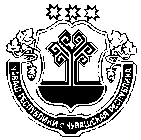 В соответствии с Законом Чувашской Республики от 21.09.2020 № 70 «О внесении изменений в Закон Чувашской Республики «О муниципальной службе в Чувашской Республике» администрация Сятракасинского сельского поселения Моргаушского района Чувашской Республики постановляет: Признать утратившим силу постановление администрации Сятракасинского сельского поселения Моргаушского района Чувашской Республики от 22.11.2019 года  № 60 «Об утверждении Порядка получения лицами, замещающими должности муниципальной службы в администрации Сятракасинского сельского поселения Моргаушского района Чувашской Республики, разрешения представителя нанимателя (работодателя) на участие на безвозмездной основе в управлении общественной организацией (кроме политической партии), жилищным, жилищно-строительным, гаражным кооперативами, товариществом собственников недвижимости в качестве единоличного исполнительного органа или вхождение в состав их коллегиальных органов управления».3. Настоящее постановление вступает в силу после его официального опубликования.Глава Сятракасинского сельского поселения Моргаушского района 				                Н.Г.НикитинаЧувашская РеспубликаАдминистрацияСятракасинскогосельского поселенияМоргаушского районаПОСТАНОВЛЕНИЕ19.11.2020 г.  № 55деревня СятракасыЧувашская РеспубликаАдминистрацияСятракасинскогосельского поселенияМоргаушского районаПОСТАНОВЛЕНИЕ19.11.2020 г.  № 55деревня СятракасыЧãваш РеспубликиМуркаш районĕнÇатракассиял поселенийĕнадминистрацийĕЙЫШÃНУ19.11.2020 ç. № 55    Çатракасси ялӗ                                            Чãваш РеспубликиМуркаш районĕнÇатракассиял поселенийĕнадминистрацийĕЙЫШÃНУ19.11.2020 ç. № 55    Çатракасси ялӗ                                            О признании утратившим силу постановления администрации Сятракасинского сельского поселения Моргаушского района Чувашской Республики от 22.11.2019 года № 60 «Об утверждении Порядка получения лицами, замещающими должности муниципальной службы в администрации Сятракасинского сельского поселения Моргаушского района Чувашской Республики, разрешения представителя нанимателя (работодателя) на участие на безвозмездной основе в управлении общественной организацией (кроме политической партии), жилищным, жилищно-строительным, гаражным кооперативами, товариществом собственников недвижимости в качестве единоличного исполнительного органа или вхождение в состав их коллегиальных органов управления». О признании утратившим силу постановления администрации Сятракасинского сельского поселения Моргаушского района Чувашской Республики от 22.11.2019 года № 60 «Об утверждении Порядка получения лицами, замещающими должности муниципальной службы в администрации Сятракасинского сельского поселения Моргаушского района Чувашской Республики, разрешения представителя нанимателя (работодателя) на участие на безвозмездной основе в управлении общественной организацией (кроме политической партии), жилищным, жилищно-строительным, гаражным кооперативами, товариществом собственников недвижимости в качестве единоличного исполнительного органа или вхождение в состав их коллегиальных органов управления». О признании утратившим силу постановления администрации Сятракасинского сельского поселения Моргаушского района Чувашской Республики от 22.11.2019 года № 60 «Об утверждении Порядка получения лицами, замещающими должности муниципальной службы в администрации Сятракасинского сельского поселения Моргаушского района Чувашской Республики, разрешения представителя нанимателя (работодателя) на участие на безвозмездной основе в управлении общественной организацией (кроме политической партии), жилищным, жилищно-строительным, гаражным кооперативами, товариществом собственников недвижимости в качестве единоличного исполнительного органа или вхождение в состав их коллегиальных органов управления». 